    桃園市進出口商業同業公會 函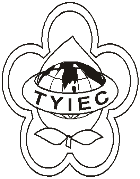          Taoyuan Importers & Exporters Chamber of Commerce桃園市桃園區春日路1235之2號3F           TEL:886-3-316-4346   886-3-325-3781   FAX:886-3-355-9651ie325@ms19.hinet.net     www.taoyuanproduct.org受 文 者：各相關會員發文日期：中華民國109年3月11日發文字號：桃貿豐字第20063號附    件：主旨：公告訂定「輸往巴西飲料、醋、酒類及葡萄酒衍生物之原產地證明書申請及簽發標準作業程序及其原產地證明書格式(如附件)，並自即日起實施， 敬請查照。說明：依據經濟部國際貿易局貿服字第1090150460A號函辦理。理事長  簡 文 豐